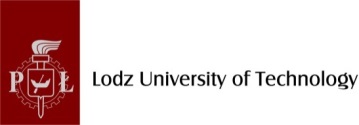 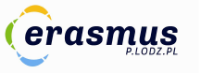 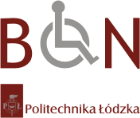 Registration FormStaff Training WeekWORKING WITH STUDENTS WITH SPECIAL EDUCATIONAL NEEDSLODZ UNIVERSITY OF TECHNOLOGY2 – 6 June 2014(To be returned to malgorzata.swit@p.lodz.pl)PERSONAL INFORMATIONPosition:      OTHER INFORMATION:I have contact with students with disabilities in my regular work.I would like to present  a case study related to the topic of the STWI will participate in:I have special needs related to my participation in the event (dietary, magnified printouts, assistants, equipment/accommodation)The participants are kindly asked to take care of arranging accommodation for themselves. Here is the list of hotels located within the shortest distance from the university:- Qubus			www.qubushotel.com - Focus			www.hotelfocus.com.pl- DoubleTree by Hilton	www.hiltoneasteurope.com- Ibis			www.ibishotel.com/pl- Campanille			www.campanil.com/Hotel-Lodz- Holiday Inn 			www.hilodz.comFirst name:Family name:Institution:Country/City:Phone:Email:Yes ________________________________________________________________Yes ________________________________________________________________Please give a short descriptionPlease give a short descriptionPlease give a short descriptionNoYes (please send an abstract of max. 200 words  together with the registration form) NoDinner in the dark, Titi restaurant (Monday, 2 June)City game connected with Łódź sightseeing & lunch (Friday, 6 June)Yes ________________________________________________________________Yes ________________________________________________________________Please provide detailsPlease provide detailsPlease provide detailsNo